h  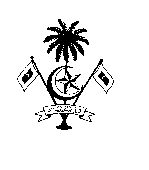 ނ.އަތޮޅު ހޮސްޕިޓަލްނ.މަނަދޫ(IUL)NAH-A/NAH/2020/16(IUL)NAH-A/NAH/2020/16(IUL)NAH-A/NAH/2020/16(IUL)NAH-A/NAH/2020/16(IUL)NAH-A/NAH/2020/16CONSULTANT IN MEDICINECONSULTANT IN MEDICINECONSULTANT IN MEDICINEPOSTREQUIREDJOB NO:HEALTH FACILITYHEALTH FACILITY#1J-300748N.ATOLL HOSPITALN.ATOLL HOSPITAL1